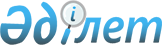 "2022-2024 жылдарға арналған Солтүстік Қазақстан облысы Есіл ауданы Алматы ауылдық округінің бюджетін бекіту туралы" Солтүстік Қазақстан облысы Есіл ауданы мәслихатының 2021 жылғы 30 желтоқсандағы № 14/135 шешіміне өзгерістер мен толықтырулар енгізу туралыСолтүстік Қазақстан облысы Есіл ауданы мәслихатының 2022 жылғы 22 шiлдедегi № 21/245 шешімі
      Солтүстік Қазақстан облысы Есіл ауданының мәслихаты ШЕШТІ:
      1. "2022-2024 жылдарға арналған Солтүстік Қазақстан облысы Есіл ауданы Алматы ауылдық округінің бюджетін бекіту туралы" Солтүстік Қазақстан облысы Есіл ауданы мәслихатының 2021 жылғы 30 желтоқсандағы № 14/135 шешіміне келесі өзгерістер мен толықтырулар енгізілсін:
      1 тармақ жаңа редакцияда мазмұндалсын:
      "1. Солтүстік Қазақстан облысы Есіл ауданы Алматы ауылдық округінің 2022-2024 жылдарға арналған бюджеті тиісінше 1, 2, 3-қосымшаларға сәйкес, оның ішінде 2022 жылға мынадай көлемдерде бекітілсін:
      1) кірістер - 22 704 мың теңге:
      салықтық түсімдер - 1 740 мың теңге;
      салықтық емес түсімдер - 0 мың теңге;
      негізгі капиталды сатудан түсетін түсімдер - 0 мың теңге;
      трансферттер түсімі - 20 964 мың теңге;
      2) шығындар - 22 781,5 мың теңге;
      3) таза бюджеттік кредиттеу - 0 мың теңге:
      бюджеттік кредиттер - 0 мың теңге;
      бюджеттік кредиттерді өтеу - 0 мың теңге;
      4) қаржы активтерімен операциялар бойынша сальдо - 0 мың теңге:
      қаржы активтерін сатып алу - 0 мың теңге;
      мемлекеттің қаржы активтерін сатудан түсетін түсімдер - 0 мың теңге;
      5) бюджет тапшылығы (профициті) - - 77,5 мың теңге;
      6) бюджет тапшылығын қаржыландыру (профицитін пайдалану) - 77,5 мың теңге:
      қарыздар түсімі - 0 мың теңге;
      қарыздарды өтеу - 0 мың теңге;
      бюджет қаражатының пайдаланылатын қалдықтары - 77,5 мың теңге.";
      мынадай мазмұндағы 1-2 тармақпен толықтырылсын:
      "1-2. Алматы ауылдық округінің бюджетінде қаржы жылының басында болған бюджет қаражатының бос қалдықтары есебінен шығыстар 0,2 мың теңге сомасында 4-қосымшаға сәйкес көзделсін.";
      5 тармақ жаңа редакцияда мазмұндалсын:
      "5. 2022 жылға арналған Солтүстік Қазақстан облысы Есіл ауданы Алматы ауылдық округінің бюджетінде аудандық бюджеттен берілетін ағымдағы нысаналы трансферттердің көлемі көзделсін, оның ішінде:
      мемлекеттік қызметшілердің жалақысын көтеруге;
      елді мекендердегі көшелерді жарықтандыруға;
      ағымдағы шығыстарға.
      Аудандық бюджеттен көрсетілген мақсатты трансферттерді бөлу "2022-2024 жылдарға арналған Солтүстік Қазақстан облысы Есіл ауданы Алматы ауылдық округінің бюджетін бекіту туралы" Солтүстік Қазақстан облысы Есіл ауданы мәслихатының шешімін іске асыру туралы" Солтүстік Қазақстан облысы Есіл ауданы Алматы ауылдық округі әкімінің шешімімен айқындалады.";
      аталған шешімнің 1, 4-қосымшалары осы шешімнің 1, 2-қосымшаларына сәйкес жаңа редакцияда жазылсын.
      2. Осы шешім 2022 жылғы 1 қаңтардан бастап қолданысқа енгізіледі. 2022 жылға арналған Солтүстік Қазақстан облысы Есіл ауданы Алматы ауылдық округінің бюджеті 2022 жылдың 1 қаңтарына қалыптасқан бюджеттік қаражаттың бос қалдықтарын бағыттау
					© 2012. Қазақстан Республикасы Әділет министрлігінің «Қазақстан Республикасының Заңнама және құқықтық ақпарат институты» ШЖҚ РМК
				
      Солтүстік Қазақстан облысы Есіл ауданы мәслихатының хатшысы 

А. Бектасова
Солтүстік Қазақстан облысыЕсіл ауданы мәслихатының2022 жылғы 22 шілдедегі№ 21/245 шешіміне1 - қосымшаСолтүстік Қазақстан облысыЕсіл ауданы мәслихатының2021 жылғы 30 желтоқсанының№ 14/135 шешіміне1 - қосымша
Санаты
Сыныбы
Кіші сыныбы
Атауы
Сомасы 
(мың теңге) 
1) Кірістер
22 704
1
Салықтық түсімдер
1 740
04
Меншiкке салынатын салықтар
1 726
1
Мүлiкке салынатын салықтар
1
3
Жер салығы
20
4
Көлiк құралдарына салынатын салық
1 705
05
Ішкі салықтар тауарларға, жұмыстарға және қызметтерге
14
3
Табиғи және басқа ресурстарды пайдаланғаны үшін түсетін түсімдер
14
4
Трансферттердің түсімдері
20 964
02
Мемлекеттік басқарудың жоғары тұрған органдарынан түсетін трансферттер
20 964
3
Аудандардың (облыстық маңызы бар қаланың) бюджетінен трансферттер
20 964
Функционалдық топ
Бюджеттік бағдарламалардың әкімшісі
Бағдарлама
Атауы
Сомасы 
(мың теңге) 
2) Шығындар
22 781,5
01
Жалпы сипаттағы мемлекеттік қызметтер
21 590
124
Аудандық маңызы бар қала, ауыл, кент, ауылдық округ әкімінің аппараты
21 590
001
Аудандық маңызы бар қала, ауыл, кент, ауылдық округ әкімінің қызметін қамтамасыз ету жөніндегі қызметтер
21 590
07
Тұрғын үй-коммуналдық шаруашылық
1 191,3
124
Аудандық маңызы бар қала, ауыл, кент, ауылдық округ әкімінің аппараты
1 191,3
008
Елді мекендердегі көшелерді жарықтандыру
1 114
011
Елді мекендердегі абаттандыру және көгалдандыру
77,3
15
Трансферттер
0,2
124
Аудандық маңызы бар қала, ауыл, кент, ауылдық округ әкімінің аппараты
0,2
048
Пайдаланылмаған (толық пайдаланылмаған) мақсатты трансферттерді қайтару
0,2
Бюджеттік кредиттер
0
Бюджеттік кредиттерді өтеу
0
4) Қаржы активтермен операциялар бойынша сальдо 
0
Қаржылық активтерді сатып алу
0
Мемлекеттің қаржы активтерін сатудан түсетін түсімдер
0
5) Бюджет тапшылығы (профициті) 
- 77,5
6) Тапшылық орнын қаржыландыру (бюджет профицитін пайдалану)
77,5
7
Қарыздар түсімдері
0
16
Қарыздарды өтеу
0
Санаты
Сыныбы
Кіші сыныбы
Атауы
Сомасы 
(мың теңге) 
8
Бюджет қаражатының пайдаланатын қалдықтары 
77,5
01
Бюджет қаражаты қалдықтары 
77,5
2
Есепті кезең соңындағы бюджет қаражатының қалдықтары
77,5Солтүстік Қазақстан облысыЕсіл ауданы мәслихатының2022 жылғы 22 шілдедегі№ 21/245 шешіміне2 - қосымша Солтүстік Қазақстан облысы Есіл ауданы мәслихатының 2021 жылғы 30 желтоқсанының №14/135 шешіміне 4 - қосымша
Функционалдық топ
Бюджеттік бағдарламалардың әкімшісі
Бағдарлама
Атауы
Сомасы 
(мың теңге) 
07
Тұрғын үй-коммуналдық шаруашылық
77,3
124
Аудандық маңызы бар қала, ауыл, кент, ауылдық округ әкімінің аппараты
77,3
011
Елді мекендердегі абаттандыру және көгалдандыру
77,3
15
Трансферттер
0,2
124
Аудандық маңызы бар қала, ауыл, кент, ауылдық округ әкімінің аппараты
0,2
048
Пайдаланылмаған (толық пайдаланылмаған) мақсатты трансферттерді қайтару
0,2
Барлығы:
77,5